1.I have been to_________________________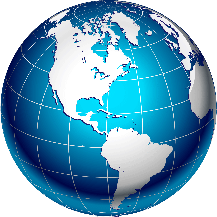 I have been to_________________________I have ________________________________2.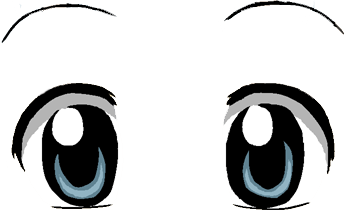 I have seen__________________________I have seen__________________________I have_______________________________3.I have eaten__________________________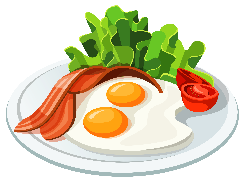 I have eaten__________________________I have _______________________________4.I have bought__________________________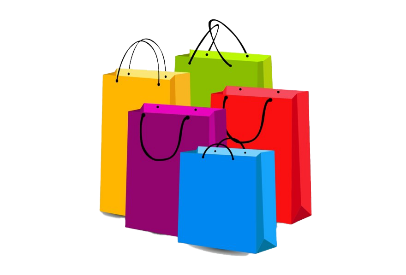 I have bought__________________________I have_________________________________